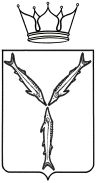 МИНИСТЕРСТВО МОЛОДЕЖНОЙ ПОЛИТИКИ И СПОРТА САРАТОВСКОЙ ОБЛАСТИП Р И К А Зот  25.07.2019  № 403г. СаратовО присвоении спортивных разрядовВ соответствии с разрядными нормами и требованиями Единой всероссийской спортивной классификации, административным регламентом по предоставлению министерством молодежной политики, спорта и туризма Саратовской области государственной услуги «Присвоение спортивных разрядов (кандидат в мастера спорта и I спортивный разряд) и квалификационной категории «Спортивный судья первой категории» утвержденным приказом № 273 от 22 мая 2019 года и на основании представленных документовПРИКАЗЫВАЮ:Присвоить спортивный разряд «Кандидат в мастера спорта»:Присвоить I спортивный разряд:Подтвердить спортивный разряд «Кандидат в мастера спорта»:Подтвердить I спортивный разряд:Контроль за исполнением настоящего приказа возложить на первого заместителя министра А.А. Абрашина.Министр                                                                                                              А.В. Абросимов№ п/пФ.И.О.Вид спортаУчреждение, организация1.Исаевой Полине Евгеньевнеспортивная акробатикаРОО «Саратовская областная федерация спортивной акробатики»2.Котовой Яне Андреевнеспортивная акробатикаРОО «Саратовская областная федерация спортивной акробатики»3.Алиевой Диане Салаватовнегребной спортСРОО «Федерация гребного спорта Саратовской области»4.Бочарову Владимиру Евгеньевичугребной спортСРОО «Федерация гребного спорта Саратовской области»5.Ефремову Даниле Александровичугребной спортСРОО «Федерация гребного спорта Саратовской области»6.Ильину Сергею Владимировичугребной спортСРОО «Федерация гребного спорта Саратовской области»7.Колосову Вячеславу Тихоновичугребной спортСРОО «Федерация гребного спорта Саратовской области»8.Ксенофонтову Дмитрию Станиславовичугребной спортСРОО «Федерация гребного спорта Саратовской области»9.Кушка Наталье Евгеньевнегребной спортСРОО «Федерация гребного спорта Саратовской области»10.Козыревой Анне АлексеевнефехтованиеСРОО «Федерация фехтования Саратовской области»11.Сергееву Арсению АлександровичуфехтованиеСРОО «Федерация фехтования Саратовской области»12.Чуеву Михаилу АлексеевичуфехтованиеСРОО «Федерация фехтования Саратовской области»13.Оганесяну Эдмонду Гагиковичууниверсальный бойРОО «Спортивная федерация «Универсальный бой» Саратовской области»14.Барт Андрею Владимировичувелосипедный спортСРОО «Федерация велоспорта-шоссе, велоспорта-трека, велоспорта-маунтинбайка»15.Ниязову Булату ЕрболовичубоксСРОО «Федерация бокса Саратовской области»16.Ведминскому Никите Андреевичулегкая атлетикаСРОО «Региональная спортивная федерация легкой атлетики»17.Войщевой Анастасии Андреевнелегкая атлетикаСРОО «Региональная спортивная федерация легкой атлетики»18.Тихненко Никите Дмитриевичулегкая атлетикаСРОО «Региональная спортивная федерация легкой атлетики»19.Колибердиной Валерии АлексеевнетхэквондоСРОФСО «Федерация тхэквондо Саратовской области»20.Колибердиной Веронике АлексеевнетхэквондоСРОФСО «Федерация тхэквондо Саратовской области»21.Поллевцову Максиму МаксимовичутхэквондоСРОФСО «Федерация тхэквондо Саратовской области»22.Шабаеву Ильшату МаратовичутхэквондоСРОФСО «Федерация тхэквондо Саратовской области»23.Шешневу Матвею ДмитриевичутхэквондоСРОФСО «Федерация тхэквондо Саратовской области»№ п/пФ.И.О.Вид спортаУчреждение, организация1.Мельниковой Полине ДмитриевнеплаваниеСРОО «Федерация плавания»2.Андрееву Илье МихайловичуфутболСРОФСО «Федерация футбола Саратовской области»3.Горбунову Никите ИвановичуфутболСРОФСО «Федерация футбола Саратовской области»4.Заплетину Михаилу ВладимировичуфутболСРОФСО «Федерация футбола Саратовской области»5.Карнаушенко Вадиму АлексеевичуфутболСРОФСО «Федерация футбола Саратовской области»6.Кисину Александру АлексеевичуфутболСРОФСО «Федерация футбола Саратовской области»7.Меджидову Раминю СаидовичуфутболСРОФСО «Федерация футбола Саратовской области»8.Полухину Сергею АлександровичуфутболСРОФСО «Федерация футбола Саратовской области»9.Сенаторову Роману АлександровичуфутболСРОФСО «Федерация футбола Саратовской области»10.Степанову Степану АлексеевичуфутболСРОФСО «Федерация футбола Саратовской области»11.Уразову Денису АлексеевичуфутболСРОФСО «Федерация футбола Саратовской области»12.Хайкину Андрею АндреевичуфутболСРОФСО «Федерация футбола Саратовской области»13.Хусаинову Турпал-Али ЗайнадиевичуфутболСРОФСО «Федерация футбола Саратовской области»14.Карпову Матвею СергеевичубадминтонСРОФСО «Федерация бадминтона Саратовской области»15.Мордовину Алексею СергеевичубадминтонСРОФСО «Федерация бадминтона Саратовской области»16.Суркову Кириллу АлександровичубадминтонСРОФСО «Федерация бадминтона Саратовской области»17.Кушкову Андрею МихайловичушахматыСРОО «Саратовская областная федерация шахмат»18.Березину Всеволоду ЮрьевичусамбоСРОО «Спортивная федерация самбо Саратовской области»19.Бондаренко Петру ЮрьевичусамбоСРОО «Спортивная федерация самбо Саратовской области»20.Какоткину Александру ИльичусамбоСРОО «Спортивная федерация самбо Саратовской области»21.Логинову Владимиру ВладимировичусамбоСРОО «Спортивная федерация самбо Саратовской области»22.Максименко Максиму АртёмовичусамбоСРОО «Спортивная федерация самбо Саратовской области»23.Шпак Данилу АлександровичусамбоСРОО «Спортивная федерация самбо Саратовской области»24.Шулекину Михаилу ИгоревичусамбоСРОО «Спортивная федерация самбо Саратовской области»25.Зининой Виолетте Владимировнегребной спортСРОО «Федерация гребного спорта Саратовской области»26.Никитцовой Виктории Сергеевнегребной спортСРОО «Федерация гребного спорта Саратовской области»27.Балакину Егору Игоревичуподводный спортСРОО «Спортивная федерация подводного спорта»28.Гречко Софье Владимировнеподводный спортСРОО «Спортивная федерация подводного спорта»29.Карнышевой Елизавете Андреевнеподводный спортСРОО «Спортивная федерация подводного спорта»30.Липартелиани Павлу Автандиловичуподводный спортСРОО «Спортивная федерация подводного спорта»31.Мироновой Екатерине Николаевнеподводный спортСРОО «Спортивная федерация подводного спорта»32.Григоряну Давиду Мгеровичууниверсальный бойРОО «Спортивная федерация «Универсальный бой» Саратовской области»33.Евсееву Богдану Сергеевичууниверсальный бойРОО «Спортивная федерация «Универсальный бой» Саратовской области»34.Мустафину Даниле Раилевичууниверсальный бойРОО «Спортивная федерация «Универсальный бой» Саратовской области»35.Ревенскому Николаю Сергеевичууниверсальный бойРОО «Спортивная федерация «Универсальный бой» Саратовской области»36.Рязанцеву Кириллу Андреевичууниверсальный бойРОО «Спортивная федерация «Универсальный бой» Саратовской области»37.Лабанцеву Игорю Васильевичувелосипедный спортСРОО «Федерация велоспорта-шоссе, велоспорта-трека, велоспорта-маунтинбайка»38.Марносовой Елизавете Дмитриевневелосипедный спортСРОО «Федерация велоспорта-шоссе, велоспорта-трека, велоспорта-маунтинбайка»39.Новиковой Марии Ильиничневелосипедный спортСРОО «Федерация велоспорта-шоссе, велоспорта-трека, велоспорта-маунтинбайка»40.Рахматуллиной Дании Алековневелосипедный спортСРОО «Федерация велоспорта-шоссе, велоспорта-трека, велоспорта-маунтинбайка»41.Романовой Дарье Юрьевнеконный спортСРОО «Саратовская региональная спортивная федерация конного спорта»42.Малышеву Антону Николаевичулегкая атлетикаСРОО «Региональная спортивная федерация легкой атлетики»43.Меленчук Даниле Юрьевичулегкая атлетикаСРОО «Региональная спортивная федерация легкой атлетики»44.Бабенкову Дмитрию РомановичукаратэСОРО «Саратовская областная спортивная федерация каратэ»№ п/пФ.И.О.Вид спортаУчреждение, организация1.Рыбальченко Евгению АлексеевичукаратэСОРО «Саратовская областная спортивная федерация каратэ»№ п/пФ.И.О.Вид спортаУчреждение, организация1.Борисенко Артему СергеевичуфутболСРОФСО «Федерация футбола Саратовской области»2.Грудцыну Артему ВладимировичуфутболСРОФСО «Федерация футбола Саратовской области»3.Крылову Алексею ВадимовичуфутболСРОФСО «Федерация футбола Саратовской области»4.Тагиеву Орхану Фахраддин-ОглыфутболСРОФСО «Федерация футбола Саратовской области»5.Тукееву Рафхату РавилевичуфутболСРОФСО «Федерация футбола Саратовской области»6.Шкурко Никите ЛеонидовичуфутболСРОФСО «Федерация футбола Саратовской области»7.Зиброву Никите АндреевичубадминтонСРОФСО «Федерация бадминтона Саратовской области»8.Савченко Егору МатвеевичубадминтонСРОФСО «Федерация бадминтона Саратовской области»